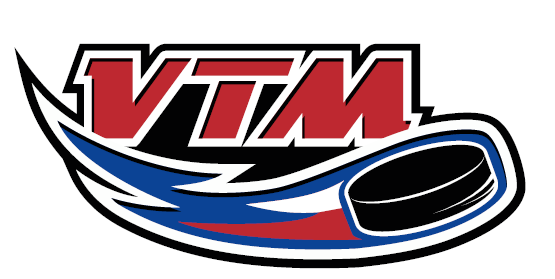 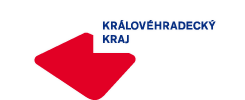 						Pozvánkana hokejový turnaj VTM U 13 (roč. 2005), který se koná v Praze dne 3. 12. 2017.Sraz:			ZS Hradec Králové 7.15 hod.Turnaj:		ZS Kobra	Rozlosování:		08:30		kraj Praha – Ústecký kraj			10:05		Královéhradecký kraj – Karlovarský kraj			11:45		o 3. místo			13:25		o 1. místoOběd zajištěn.Hráči vezmou s sebou kompletní hokejovou výstroj, zdravotní kartu pojištěnce a hokejovou nádobu na pití. Každý nominovaný hráč zaplatí startovné 300,- Kč.Bližší informace podá hl. trenér roč. 2005 Mgr. Pavel Biegl tel. č. 604 452 727Nominace – HC Mountfield:Bezpalec Adam, Kasal Jan, Klíma Jiří, Síla Jaromír, Sláma Matyáš, Šír Radim, Vencl Jan, Veselý Milan, Žaba Filip, Dunda Daniel, Lequin André Antonio Nominace – SC Kolín:Jiří Felcman, Pavel ŠimekNominace – HC Stadion Vrchlabí:Filip Vedral, Marek MachNominace – HC Wikov Hronov:Kocián JakubNominace – HC Náchod:Vytlačil VojtěchNominace – HC Opočno:Havlíček LukášNominace – TJ Sp. Nové Město n.M.:Paseka Štěpán Mgr.Pavel Biegl – hl. trenér roč. 2005, tel. 604 452 727Martin Stehno  v.r. – předseda TMK a KMZa správnost: Lucie BalášováKrálovéhradecký KVV ČSLHV Hradci Králové dne 24. 11. 2017. 